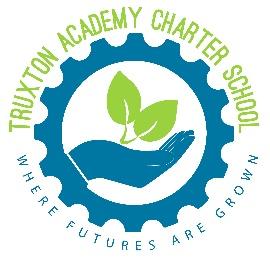 Truxton Academy Charter SchoolBoard of Trustees Regular Meeting May 11, 2020 MondayZoom Meeting7:00 PM1. Opening of Meeting		1.1 Call to Order	1.2 Pledge of Allegiance to the Flag	1.3 Community Comments	1.4 Approval of Minutes	 Regular Meeting April 20, 2020	2. Opening Comments		2.1 Head of School Highlights	2.2 President's CommentsSubmission of SSF Grant to SUNY on May 5, 2020Wellness Policy Committee ApprovalTruxton Academy First Year Evaluation Committee Reopening Plans for Truxton AcademyPhone System UpdateTeacher Appreciation Week (Patty)Nominating Committee to Accept Applications for Board Membership and Officer Positions and Public NoticeResignation Letter of Truxton Academy Board President Position Effective June 30, 2019Other Business3. Board Committee Reports	3.1 Finance CommitteeTreasurer’s ReportCommittee Report Attached3.2 Personnel Committee-Stuart YoungNo Report SubmittedStatus of current staff and Hiring Schedule for next year’s staff	3.3 Facilities CommitteeNo Report SubmittedStatus of Outbuilding Construction and Schedule	3.4 Curriculum CommitteeNo Report Submitted	3.5 Marketing Committee-Patty DawsonReport AttachedNYCA Webinar Highlights4. Special Committee Reports		4.1 Nutrition CommitteeNo Report Submitted	4.2 Professional Advisory CommitteeNo Report Submitted 	4.3 Transportation CommitteeNo Report Submitted	4.4 Fundraising Committee - Educational Excellence Team No Report SubmittedSUNY Grant StatusLouis Calder Grant Status5. School/Community Items		5.1 Upcoming Events (Pending Reopening of Schools)		TBD	Virtual Open HouseMay 15	PTO Parent and Me Paint Night (TBD)Other6. Closing of Meeting		6.1 Adjournment